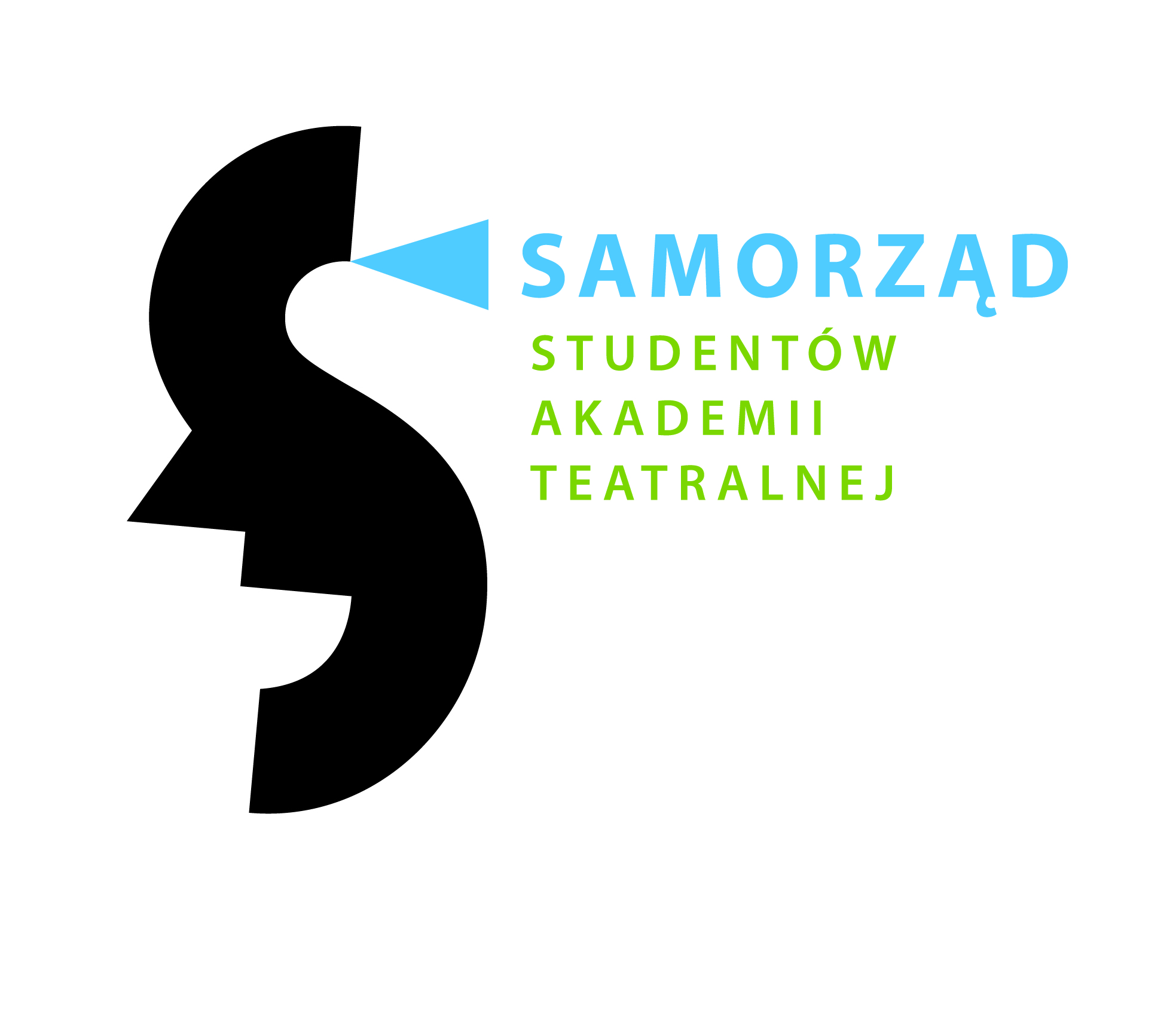 Warszawa, 29.11.2020r.UCHWAŁA W SPRAWIE WYBORÓW NA PRZEWODNICZĄCĄ/PRZEWODNICZĄCEGO SAMORZĄDU STUDENCKIEGOSamorządowa Komisja Wyborcza informuje, że wymaganą liczbę głosów poparcia, niezbędną do wpisania na listę kandydatek/kandydatów na Przewodniczącą/Przewodniczącego Samorządu Studenckiego osiągnęli:IGA SKOLIMOWSKAMACIEJ ŻMIJEWSKIKACPER LECHOWICZ Wybory odbędą się drogą elektroniczną poprzez głosowanie z użyciem uczelnianej domeny e-at.edu.pl. Głosować można od godz. 0:00 30.11.2020r. do godz. 18:00 1.12.2020r. Przewodnicząca Samorządowej Komisji WyborczejJoanna Adamiec